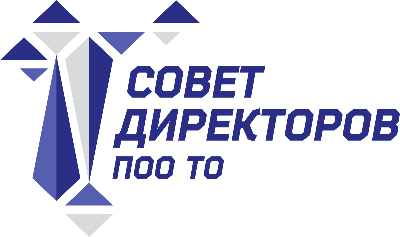 Заседание Совета директоров ПОО ТОДата и время проведения: 26 февраля 2021 года, с 11.00 ч. до 12.15 ч.Место проведения: г. Тюмень, ул. Республики д. 237, (ГАПОУ ТО «Тюменский колледж транспортных технологий и сервиса»).Повестка:О выполнении целевых индикаторов проекта ЦОПП Тюменской области.Галанина Марина Алексеевна, директор Государственного автономного профессионального образовательного учреждения Тюменской области «Тюменский техникум индустрии питания, коммерции и сервиса».Представление лучших практик гражданско-патриотического воспитания обучающихся профессиональных образовательных организаций Тюменской области.Иванкова Анна Владимировна, директор Государственного автономного профессионального образовательного учреждения Тюменской области «Ишимский медицинский колледж».Подготовка различных категорий населения в возрасте от 25 до 65 лет.Агапов Владимир Николаевич, директор Государственного автономного профессионального образовательного учреждения Тюменской области «Агротехнологический колледж».О профессиональной подготовке медицинских кадров в эпоху пандемии COVID-19.Макарова Марина Михайловна, директор Государственного автономного профессионального образовательного учреждения Тюменской области «Тюменский медицинский колледж»Разное: